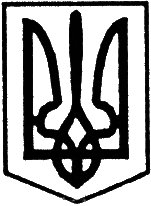 Благовіщенська  районна радаКіровоградської областісімнадцята  сесія сьомого скликаннявід  “25” травня  2018 року                                                     		      № 318м. БлаговіщенськеПро внесення змін до додатку 6Порядку управління об’єктами спільноївласності територіальних громадсіл і міста району, затвердженогорішенням районної ради від 27.07.2007 року № 136 Відповідно до Закону України „Про місцеве самоврядування в Україні”, враховуючи рекомендації постійних комісій районної ради з питань  освіти, охорони здоров’я, культури, фізкультури і спорту, обслуговування і соціального захисту населення, та з питань комунальної власності, житлового господарства, побутового, торгівельного обслуговування та захисту прав споживачів,районна рада                                                  ВИРІШИЛА:1. Внести зміни до додатку 6 Порядку управління об’єктами спільної власності територіальних громад сіл і міста району затвердженого рішенням Благовіщенської районної ради від 27.07.2007 року № 136 “Про управління об’єктами спільної власності територіальних громад сіл і міста району”, а саме:- абзац перший пункту 2.2 викласти в новій редакції: “Списання матеріальних цінностей з балансу установ і організацій спільної власності району, що утримуються за рахунок районного бюджету, здійснюється відповідно до вимог чинного законодавства.”- в пункті 2.2. внести наступні зміни:в абзаці другому цифри і слова “до 500  грн.” замінити цифрами і словами “ до 5000 грн”.в абзаці третьому цифри і слова “понад 500  грн.” замінити цифрами і словами “від 5000 до 10000 грн”.в абзаці четвертому цифри і слова “понад 1000  грн.” замінити цифрами і словами “понад 10000 грн”.- в пункт 2.3.1. внести наступні зміни: в абзаці першому цифри і слова “до 1000  грн.” замінити цифрами і словами “до 5000 грн”.в абзаці другому цифри і слова “понад 1000  грн.” замінити цифрами і словами “понад 10000 грн”.- в пункт 2.3.3. внести наступні зміни:в абзаці чотирнадцятому цифри і слова “до 1000  грн.” замінити цифрами і словами “до 5000 грн.”.в абзаці п’ятнадцятому цифри і слова “від 1000  грн. до 2500 грн.” замінити цифрами і словами “від 5000 до 10000 грн.”.в абзаці шістнадцятому цифри і слова “понад 2500 грн.” замінити цифрами і словами “понад 10000 грн.”.2. Контроль за виконанням рішення покласти на постійну комісію районної ради з питань комунальної власності, житлового господарства, побутового, торгівельного обслуговування та захисту прав споживачів.Голова районної ради                                                        І. КРИМСЬКИЙ